FELELŐSSÉGVÁLLALÁSI NYILATKOZAT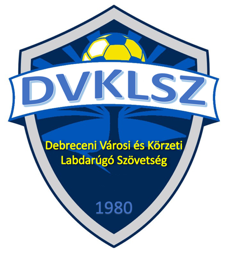 ÉS ADATVÉDELMI TÁJÉKOZTATÓA DVKLSZ által szervezett rendezvények során hozzájárulásomat adom, hogy a DVKLSZ, mint adatkezelő az alábbi adatokat jelen adatkezelési tájékoztatóban foglaltak szerint és az adatvédelmi és adatbiztonsági szabályzata alapján kezelje.Adatkezelés célja: a rendezvény megszervezése és lebonyolítása, a rendezvényre történő jelentkezéshez szükséges regisztráció és eredményhirdetés érdekében.Kezelt adatok köre: név, születési név, anyja neve, születési hely, idő, törvényes képviselő hozzájárulással kapcsolatos adatai a 18. életévét be nem töltött sportoló esetén.Adatkezelés jogalapja: az Infotv. 5. § (1) a) szerinti érintetti hozzájárulás.Kijelentem, hogy a DVKLSZ által szervezett sporteseményen:saját felelősségemre veszek részt,egészségi állapotom az eseményen való részvételt lehetővé teszi,az eseményeken sportolásra alkalmas állapotban jelenek meg,a versenykiírásban, versenyszabályzatban foglaltakat elfogadom,tudomásul veszem, hogy a DVKLSZ által szervezett eseményeken kép/hang/videó felvétel is készülhet, amelyen – mint sportoló/sportvezető szerepelhetek és ezzel kapcsolatban semmilyen követeléssel nem élhetek a DVKLSZ-el, illetve annak jogos felhasználóival szemben,		Nyilatkozom, hogy adataim a valóságnak megfelelőek és ezért büntetőjogi felelősséget vállalok! Jelen nyilatkozat visszavonásig érvényes!Dátum:	2024. …………………………………..								………………………………….									Sportoló aláírásaNévSzületési névAnyja neveSzületési hely, idő